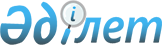 О внесении изменений в приказ Министра финансов Республики Казахстан от 27 января 2016 года № 30 "Об утверждении перечня специфик экономической классификации расходов, в том числе видов расходов, по которым регистрация заключенных гражданско-правовых сделок является обязательной"Приказ Первого заместителя Премьер-Министра Республики Казахстан – Министра финансов Республики Казахстан от 16 октября 2019 года № 1144. Зарегистрирован в Министерстве юстиции Республики Казахстан 22 октября 2019 года № 19501
      ПРИКАЗЫВАЮ:
      1. Внести в приказ Министра финансов Республики Казахстан от 27 января 2016 года № 30 "Об утверждении перечня специфик экономической классификации расходов, в том числе видов расходов, по которым регистрация заключенных гражданско-правовых сделок является обязательной" (зарегистрирован в Реестре государственной регистрации нормативных правовых актов под № 13301, опубликован 16 марта 2016 года в информационно-правовой системе "Әділет") следующие изменения:
      в Перечне специфик экономической классификации расходов, в том числе видов расходов, по которым регистрация заключенных гражданско-правовых сделок является обязательной, утвержденном указанным приказом:
      в категории 1 "Текущие затраты":
      в классе 01 "Затраты на товары и услуги":
      в подклассе 120 "Взносы работодателей":
      по специфике 123 "Взносы на обязательное страхование":
      графу 7 "Примечание" изложить в следующей редакции:
      "Кроме гражданско-правовых сделок на поставку товаров (работ и услуг): при перечислении сумм на счета в Национальном Банке Республики Казахстан для конвертации и последующего перечисления на счет Торгового представительства Республики Казахстан в Российской Федерации по программе "Формирование и реализация политики государства в сфере внутренней и внешней торговой политики, международной экономической интеграции, защиты прав потребителей, технического регулирования, стандартизации и обеспечения единства измерений, развития и продвижения несырьевого экспорта", администратором которой является Министерство торговли и интеграции Республики Казахстан, на счета загранучреждений Республики Казахстан по бюджетным программам "Услуги по координации внешнеполитической деятельности", "Представление интересов Республики Казахстан в международных организациях, уставных и других органах Содружества Независимых Государств", администратором которых является Министерство иностранных дел Республики Казахстан. 
      Проведение платежей по расходам на сумму, не превышающую 100-кратного месячного расчетного показателя без регистрации гражданско-правовой сделки, осуществляется на основании счета к оплате без приложения подтверждающих документов.";
      в подклассе 140 "Приобретение запасов":
      по специфике 144 "Приобретение топлива, горюче-смазочных материалов":
      графу 7 "Примечание" изложить в следующей редакции:
      "Кроме гражданско-правовых сделок на поставку товаров (работ и услуг): при перечислении сумм на счета в Национальном Банке Республики Казахстан для конвертации и последующего перечисления на счета Торгового представительства Республики Казахстан в Российской Федерации по бюджетной программе "Формирование и реализация политики государства в сфере внутренней и внешней торговой политики, международной экономической интеграции, защиты прав потребителей, технического регулирования, стандартизации и обеспечения единства измерений, развития и продвижения несырьевого экспорта", администратором которой является Министерство торговли и интеграции Республики Казахстан, на счета загранучреждений Республики Казахстан по бюджетным программам "Услуги по координации внешнеполитической деятельности", "Представление интересов Республики Казахстан в международных организациях, уставных и других органах Содружества Независимых Государств", администратором которых является Министерство иностранных дел Республики Казахстан; на оплату расходов, связанных с оплатой стоимости горюче-смазочных материалов (далее − ГСМ), при осуществлении перелетов военно-транспортной авиации Сил воздушной обороны Вооруженных сил, правоохранительных органов Республики Казахстан в служебные командировки в страны дальнего и ближнего зарубежья. 
      При оплате расходов, связанных с оплатой стоимости ГСМ, при осуществлении перелетов военно-транспортной авиации Сил воздушной обороны Вооруженных сил, правоохранительных органов Республики Казахстан в служебные командировки в страны дальнего и ближнего зарубежья, с использованием корпоративной платежной карточки регистрации гражданско-правовой сделки не требуется. При оплате расходов государственных учреждений, связанных с оплатой стоимости ГСМ для заправки специального автомобильного транспорта, осуществляющего ликвидацию очагов особо опасных болезней животных, включенных в перечень, утверждаемый в соответствии с подпунктом 4) статьи 8 Закона Республики Казахстан от 10 июля 2002 года "О ветеринарии", дезинфекцию транспортных средств на ветеринарных контрольных постах, по решению государственных органов, изъятие и уничтожение животных, больных особо опасными болезнями животных, а также при приобретении ГСМ, в целях уничтожения животных, больных особо опасными болезнями животных, с использованием корпоративной платежной карточки регистрация гражданско-правовой сделки не требуется. 
      Проведение платежей по расходам на сумму, не превышающую 100-кратного месячного расчетного показателя без регистрации гражданско-правовой сделки, осуществляется на основании счета к оплате без приложения подтверждающих документов.";
      по специфике 149 "Приобретение прочих запасов":
      графу 7 "Примечание" изложить в следующей редакции:
      "Кроме гражданско-правовых сделок на поставку товаров (работ и услуг): при перечислении сумм на счета в Национальном Банке Республики Казахстан для конвертации и последующего перечисления на счет Торгового представительства Республики Казахстан в Российской Федерации по программе "Формирование и реализация политики государства в сфере внутренней и внешней торговой политики, международной экономической интеграции, защиты прав потребителей, технического регулирования, стандартизации и обеспечения единства измерений, развития и продвижения несырьевого экспорта", администратором которой является Министерство торговли и интеграции Республики Казахстан, на счета загранучреждений Республики Казахстан по бюджетным программам "Услуги по координации внешнеполитической деятельности", "Представление интересов Республики Казахстан в международных организациях, уставных и других органах Содружества Независимых Государств", "Обеспечение специальной, инженерно-технической и физической защиты дипломатических представительств за рубежом", администратором которых является Министерство иностранных дел Республики Казахстан. При оплате расходов государственных учреждений, реализующих государственную политику и осуществляющих контрольно-надзорные полномочия в области технического регулирования и метрологии, связанным с покупкой и испытанием образцов товаров для осуществления государственного надзора за их качеством и безопасностью в сфере их реализации, с использованием корпоративной платежной карточки регистрация гражданско-правовой сделки не требуется. 
      Проведение платежей по расходам на сумму, не превышающую 100-кратного месячного расчетного показателя без регистрации гражданско-правовой сделки, осуществляется на основании счета к оплате без приложения подтверждающих документов.";
      в подклассе 150 "Приобретение услуг и работ":
      по специфике 152 "Оплата услуг связи";
      графу 7 "Примечание" изложить в следующей редакции:
      "Кроме гражданско-правовых сделок на поставку товаров (работ и услуг): при перечислении сумм на счета в Национальном Банке Республики Казахстан для конвертации и последующего перечисления на счета Торгового представительства Республики Казахстан в Российской Федерации по бюджетной программе "Формирование и реализация политики государства в сфере внутренней и внешней торговой политики, международной экономической интеграции, защиты прав потребителей, технического регулирования, стандартизации и обеспечения единства измерений, развития и продвижения несырьевого экспорта", администратором которой является Министерство торговли и интеграции Республики Казахстан, на счета загранучреждений Республики Казахстан по бюджетным программам "Услуги по координации внешнеполитической деятельности", "Представление интересов Республики Казахстан в международных организациях, уставных и других органах Содружества Независимых Государств", администратором которых является Министерство иностранных дел Республики Казахстан.";
      по специфике 153 "Оплата транспортных услуг":
      графу 7 "Примечание" изложить в следующей редакции:
      "Кроме гражданско-правовых сделок на поставку товаров (работ и услуг): при перечислении сумм на счета в Национальном Банке Республики Казахстан для конвертации и последующего перечисления на счета Торгового представительства Республики Казахстан в Российской Федерации по бюджетной программе "Формирование и реализация политики государства в сфере внутренней и внешней торговой политики, международной экономической интеграции, защиты прав потребителей, технического регулирования, стандартизации и обеспечения единства измерений, развития и продвижения несырьевого экспорта", администратором которой является Министерство торговли и интеграции Республики Казахстан, на счета загранучреждений Республики Казахстан по бюджетным программам "Услуги по координации внешнеполитической деятельности", "Представление интересов Республики Казахстан в международных организациях, уставных и других органах Содружества Независимых Государств", "Заграничные командировки", администратором которых является Министерство иностранных дел Республики Казахстан. 
      Проведение платежей по расходам на сумму, не превышающую 100-кратного месячного расчетного показателя без регистрации гражданско-правовой сделки, осуществляется на основании счета к оплате без приложения подтверждающих документов.";
      по специфике 154 "Оплата аренды за помещение":
      графу 7 "Примечание" изложить в следующей редакции:
      "Кроме гражданско-правовых сделок на поставку товаров (работ и услуг): при перечислении сумм на счета в Национальном Банке Республики Казахстан для конвертации и последующего перечисления на счета Торгового представительства Республики Казахстан в Российской Федерации по бюджетной программе "Формирование и реализация политики государства в сфере внутренней и внешней торговой политики, международной экономической интеграции, защиты прав потребителей, технического регулирования, стандартизации и обеспечения единства измерений, развития и продвижения несырьевого экспорта", администратором которой является Министерство торговли и интеграции Республики Казахстан, на счета загранучреждений Республики Казахстан по бюджетным программам "Услуги по координации внешнеполитической деятельности", "Представление интересов Республики Казахстан в международных организациях, уставных и других органах Содружества Независимых Государств", администратором которых является Министерство иностранных дел Республики Казахстан. Регистрация договоров, заключенных между государственными учреждениями, обслуживающимися в территориальных подразделениях казначейства, не осуществляется.
      Проведение платежей по расходам на сумму, не превышающую 100-кратного месячного расчетного показателя без регистрации гражданско-правовой сделки, осуществляется на основании счета к оплате без приложения подтверждающих документов.";
      по специфике 159 "Оплата прочих услуг и работ":
      графу 7 "Примечание" изложить в следующей редакции:
      "Кроме гражданско-правовых сделок на поставку товаров (работ и услуг): при оплате банковских услуг; при перечислении сумм на счета в Национальном Банке Республики Казахстан для конвертации и последующего перечисления на счета Торгового представительства Республики Казахстан в Российской Федерации по бюджетной программе "Формирование и реализация политики государства в сфере внутренней и внешней торговой политики, международной экономической интеграции, защиты прав потребителей, технического регулирования, стандартизации и обеспечения единства измерений, развития и продвижения несырьевого экспорта", администратором которой является Министерство торговли и интеграции Республики Казахстан, на счета Организации экономического сотрудничества и развития (далее – ОЭСР), при перечислении сумм по заключенным Соглашениям между Правительством Республики Казахстан и ОЭСР по подпрограммам "Методологическое обеспечение в сфере дошкольного образования", "Методологическое обеспечение в сфере среднего образования" и "Методологическое обеспечение в сфере высшего и послевузовского образования" бюджетных программ "Обеспечение доступности дошкольного воспитания и обучения", "Обеспечение доступности качественного школьного образования", "Обеспечение кадрами с высшим и послевузовским образованием", администратором которых является Министерство образования и науки Республики Казахстан, по бюджетным программам "Участие Казахстана в инициативах и инструментах Организации экономического сотрудничества и развития в рамках сотрудничества Казахстана с Организацией экономического сотрудничества и развития", "Обеспечение реализации страновой программы по укреплению сотрудничества между Казахстаном и Организацией экономического сотрудничества и развития", "Проведение исследования социально-экономического положения Республики Казахстан в рамках сотрудничества между Республикой Казахстан и Организацией экономического сотрудничества и развития", администратором которых является Министерство национальной экономики Республики Казахстан, "Обеспечение проведения исследований социально-экономического положения Республики Казахстан в рамках сотрудничества между Республикой Казахстан и Организацией экономического сотрудничества и развития", администраторами которой являются Министерство национальной экономики Республики Казахстан, Министерство труда и социальной защиты населения Республики Казахстан, Министерство индустрии и инфраструктурного развития Республики Казахстан, Министерство сельского хозяйства Республики Казахстан, Министерство иностранных дел Республики Казахстан, Министерство финансов Республики Казахстан, Министерство энергетики Республики Казахстан, "Обеспечение реализации страновой программы по укреплению сотрудничества между Казахстаном и Организацией экономического сотрудничества и развития", администраторами которой являются Министерство здравоохранения Республики Казахстан, Министерство энергетики Республики Казахстан, подпрограммы "Поддержка реформирования системы здравоохранения" бюджетной программы "Формирование государственной политики в области здравоохранения", администратором которой является Министерство здравоохранения Республики Казахстан, при перечислении сумм по заключенному Соглашению о софинансировании между Национальным центром по правам человека и Программой Развития Организации Объединенных Наций в Республике Казахстан по подпрограммам "За счет софинансирования гранта из республиканского бюджета" и "За счет гранта" бюджетной программы "Укрепление Национального превентивного механизма по предупреждению пыток" администратором которой является Национальный центр по правам человека, при перечислении сумм по подпрограммам "За счет софинансирования гранта из республиканского бюджета" и "За счет гранта" бюджетной программы "Обеспечение реализации проектов, осуществляемых совместно с международными организациями", администратором которой является Министерство труда и социальной защиты населения Республики Казахстан, по подпрограммам "За счет софинансирования гранта из республиканского бюджета" и "За счет гранта" бюджетной программы "Институциональная поддержка регионального хаба в сфере государственной службы и совершенствование механизмов профессионализации государственного аппарата, обеспечения качества государственных услуг и предупреждения коррупции", администратором которой является Агентство Республики Казахстан по делам государственной службы и противодействию коррупции, при перечислении сумм по заключенному контракту на закуп консалтинговых услуг между ГУ "Комитет государственных доходов Министерства финансов Республики Казахстан" и исполнительным агентством Конференции Организации Объединенных Наций по торговле и развитию (ЮНКТАД) по подпрограмме "Проведение социологических, аналитических исследований и оказание консалтинговых услуг" бюджетной программы "Услуги по обеспечению бюджетного планирования, исполнения и контроля за исполнением государственного бюджета и противодействию экономическим и финансовым преступлениям и правонарушениям", администратором которой является Министерство финансов Республики Казахстан, на счета загранучреждений Республики Казахстан по бюджетным программам "Обеспечение реализации информационно-имиджевой политики", "Услуги по координации внешнеполитической деятельности", "Представление интересов Республики Казахстан в международных организациях, уставных и других органах Содружества Независимых Государств", "Заграничные командировки", "Проведение мероприятий за счет резерва Правительства Республики Казахстан на неотложные затраты", "Содействие национализации гендерно-связанных Целей устойчивого развития в странах Центральной Азии", администратором которых является Министерство иностранных дел Республики Казахстан, при оплате расходов Международного Центра по регулированию Инвестиционных Споров в соответствии с Законом Республики Казахстан от 6 декабря 2001 года "О членстве Республики Казахстан в Международном Валютном Фонде, Международном Банке Реконструкции и Развития, Международной Финансовой Корпорации, Международной Ассоциации Развития, Многостороннем Агентстве Гарантии Инвестиций, Международном Центре по Урегулированию Инвестиционных споров, Европейском Банке Реконструкции и Развития, Азиатском Банке Развития, Исламском Банке Развития, Азиатском Банке Инфраструктурных Инвестиций", при оплате арбитражных расходов и судебных расходов, вынесенных по решениям международных арбитражных органов и иностранных судов, регистрация гражданско-правовой сделки не требуется. При оплате комиссии за обслуживание банку, осуществляющему перевод средств правительственных внешних займов, при оплате услуг местных индивидуальных консультантов - физических лиц (в том числе индивидуального подоходного налога) по подпрограммам "За счет софинансирования внешних займов из республиканского бюджета", "За счет софинансирования внешних займов из средств целевого трансферта из Национального фонда Республики Казахстан", бюджетных программ, направленных на реализацию бюджетных инвестиционных и институциональных проектов за счет средств внешних займов, регистрация гражданско-правовой сделки не требуется. При оплате расходов государственных учреждений, связанных с оплатой услуг аэропорта по обслуживанию воздушных судов военно-транспортной авиации Сил воздушной обороны Вооруженных сил, правоохранительных органов Республики Казахстан в странах дальнего и ближнего зарубежья при нахождении в служебных командировках, с использованием корпоративной платежной карточки, регистрация гражданско-правовой сделки не требуется.
      Проведение платежей по расходам на сумму, не превышающую 100-кратного месячного расчетного показателя без регистрации гражданско-правовой сделки, осуществляется на основании счета к оплате без приложения подтверждающих документов.";
      в категории 2 "Капитальные затраты":
      в классе 4 "Приобретение основного капитала":
      в подклассе 410 "Приобретение основных средств, нематериальных и биологических активов":
      по специфике 414 "Приобретение машин, оборудования, инструментов, производственного и хозяйственного инвентаря":
      графу 7 "Примечание" изложить в следующей редакции:
      "Кроме гражданско-правовых сделок на поставку товаров (работ и услуг): при перечислении сумм на счета в Национальном Банке Республики Казахстан для конвертации и последующего перечисления на счета Торгового представительства Республики Казахстан в Российской Федерации по бюджетной программе "Формирование и реализация политики государства в сфере внутренней и внешней торговой политики, международной экономической интеграции, защиты прав потребителей, технического регулирования, стандартизации и обеспечения единства измерений, развития и продвижения несырьевого экспорта", администратором которой является Министерство торговли и интеграции Республики Казахстан, на счета загранучреждений Республики Казахстан по бюджетным программам "Услуги по координации внешнеполитической деятельности", "Обеспечение специальной, инженерно-технической и физической защиты дипломатических представительств за рубежом", "Представление интересов Республики Казахстан в международных организациях, уставных и других органах Содружества Независимых Государств", администратором которых является Министерство иностранных дел Республики Казахстан. 
      Проведение платежей по расходам на сумму, не превышающую 100-кратного месячного расчетного показателя без регистрации гражданско-правовой сделки, осуществляется на основании счета к оплате без приложения подтверждающих документов.";
      по специфике 416 "Приобретение нематериальных активов":
      графу 7 "Примечание" изложить в следующей редакции:
      "Кроме гражданско-правовых сделок на поставку товаров (работ и услуг): при перечислении сумм на счета в Национальном Банке Республики Казахстан для конвертации и последующего перечисления на счета Торгового представительства Республики Казахстан в Российской Федерации по бюджетной программе "Формирование и реализация политики государства в сфере внутренней и внешней торговой политики, международной экономической интеграции, защиты прав потребителей, технического регулирования, стандартизации и обеспечения единства измерений, развития и продвижения несырьевого экспорта", администратором которой является Министерство торговли и интеграции Республики Казахстан, на счета загранучреждений Республики Казахстан по бюджетной программе "Услуги по координации внешнеполитической деятельности", администратором которой является Министерство иностранных дел Республики Казахстан.";
      в подклассе 430 "Капитальные затраты, направленные на развитие":
      по специфике 431 "Строительство новых объектов и реконструкция имеющихся объектов":
      графу 7 "Примечание" изложить в следующей редакции:
      "Кроме гражданско-правовых сделок на поставку товаров (работ и услуг), при перечислении сумм: на счета в Национальном Банке Республики Казахстан для конвертации и последующего перечисления на счета загранучреждений Республики Казахстан за границей по бюджетной программе "Услуги по координации внешнеполитической деятельности", администратором которой является Министерство иностранных дел Республики Казахстан, на счет Торгового представительства Республики Казахстан в Российской Федерации по бюджетной программе "Проведение мероприятий за счет резерва Правительства Республики Казахстан на неотложные затраты" администратором которой является Министерство торговли и интеграции Республики Казахстан.".
      2. Департаменту бюджетного законодательства Министерства финансов Республики Казахстан (Ерназарова З.А.) в установленном законодательством порядке обеспечить:
      1) государственную регистрацию настоящего приказа в Министерстве юстиции Республики Казахстан; 
      2) размещение настоящего приказа на интернет-ресурсе Министерства финансов Республики Казахстан;
      3) в течение десяти рабочих дней после государственной регистрации настоящего приказа в Министерстве юстиции Республики Казахстан представление в Департамент юридической службы Министерства финансов Республики Казахстан сведений об исполнении мероприятий, предусмотренных подпунктами 1) и 2) настоящего пункта.
      3. Настоящий приказ вводится в действие со дня государственной регистрации и подлежит официальному опубликованию.
					© 2012. РГП на ПХВ «Институт законодательства и правовой информации Республики Казахстан» Министерства юстиции Республики Казахстан
				
      Первый Заместитель Премьер-Министра
Республики Казахстан-Министр финансов 

А. Смаилов
